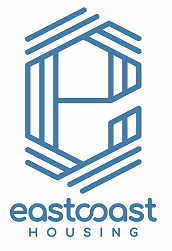 PO Box 7282/57 Lloyd StreetMoe   Vic   3825Telephone: 0351 277160Freecall: 1800 645 822Facsimile: 0351 274114housing@eha.org.auwww.eha.org.auProperty Number: 		_________Renters Name: 		_______________________________________________Property Address: 		_______________________________________________I hereby request to keep a pet at the above Eastcoast Housing Property. As a renter of an Eastcoast Housing property you are required to supply the following documentation: All renters must supply evidence of their pet being microchipped and registered with their local council. Microchip Number:	_______________________________________________Copy of a registration notice Copy of Registration is attached with evidence of payment.    Yes     No(Failure to supply the requested documentation may result in this application not being approved) Photograph of the animal. Eastcoast Housing requires a photograph of each pet that is to reside at your home. Breed of Animal:Is this breed considered a Restricted / dangerous breed:        Yes     No Colour of animal: 		_______________________________________________Age of Animal: 		_______________________________________________Temperament of Animal: _______________________________________________Who is the animals VET?	_______________________________________________		Vet’s Phone Number:	_______________________________________________*All renters must ensure that their pet is not aggressive towards Eastcoast Housing staff, neighbours and other members of the community.What steps have been taken to ensure reasonable care will be taken for animal?How will you ensure that animal/s are contained within the confines of your property? If your animal is classed as a Restricted Breed / Dangerous Animal, what steps will you take to ensure it does not cause harm to others. I understand that if I am granted permitted to keep a Pet at the above property I must:Take full Responsibility for and care for the petMake sure the pet does not cause a nuisance Make sure the pet does not soil in common areas, and that you clean up droppings on a regular basis in the yardMake sure the pet does not endanger the health and safety of other people and rentersMake sure the pet is kept within the confines of the rear yard and is not allowed to roam free or escape ie. secure cages are providedEnsure that the pet does NOT damage any part of the property (inside or out) including eliminating inside.Maintain a high standard of preventative health care e.g. flea and worm treatmentI also understand that Eastcoast Housing may take Legal Action via Victorian Civil and Administrative Tribunal if complaints are received regarding the behaviour of your Pet, and breaches of any by-laws will be reported to the relevant local government authority. Eastcoast Housing will also remove approval and ask that you rehome the animal immediately if any part of the property is found to be damaged by the pet. This include smelling of urine, digging in yards, chewing and pushing on fencing or other items. We will seek recompense through VCAT to repair damages or clean the property for which you will be liable.I understand / agree that: I shall be liable for any damage or injury whatsoever caused by the pets on the Property, whether they are the pet of a Renter/resident or guest, Renter/resident’s pets or their guests pets and regardless of their approval statusI agree to arrange for Flea Fumigation at the end of the residency or at a time during the residency as required or requested by Eastcoast Housing. I accept full responsibility and indemnifies Eastcoast Housing for any claims by or injuries to third parties or their Property caused by, or as result of actions by their pet or their guests pet/s, and regardless of their approval status“Special permission is required if your dog is declared a restricted breed, Menacing or Dangerous Dog.” You must get our written approval and contact your local council to obtain information on what you need to do to keep this type of dog. Council permits must be obtained prior to Eastcoast Housing’s consideration to permit the dog on the property Renter signature:                  Date: Office use only                                                                                                                         Approved   Yes                No Managing Director 	_________________________________Date 			_________/__________/__________NB:  A separate Agreement is required for each animal